¡Un saludo para todas!Programación de actividades para la semana 1321 julio- Sesión virtual: Sistemas de ecuaciones.22 julio- Solución de ejercicios propuestos y asesoría23 julio- Sesión virtual: Sistemas de ecuaciones.24 julio- Sesión virtual: retroalimentación prueba 3 editores.Recuerden por favor subir las tareas al classroom.COLEGIO EMILIA RIQUELME   Actividades virtuales COLEGIO EMILIA RIQUELME   Actividades virtuales COLEGIO EMILIA RIQUELME   Actividades virtuales COLEGIO EMILIA RIQUELME   Actividades virtuales 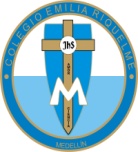 Fecha:21 de julioAsignatura:   MatemáticasGrado:9°Docente: Daniel Castaño AgudeloDocente: Daniel Castaño Agudelo